香港國際珠寶展 2023年3月1 - 5日(實體展)    2023年3月1 -12日(商對易)預 定 報 名 表 備註：本報名表視為訂攤位之契約，請務必加蓋公司印章及負責人簽名，以確保權益。並請協助完成線上登錄作業，謝謝。https://www.hktdc.com/fairapplication/eoa/login.htm?fairId=1051&locale=zh_TW&ref_source=hktdc_jew_2023_fpbanner_tc需繳交報名資料：（1）本報名表 & 線上報名表完成頁面（2）公司營登 （3）產品目錄（4）參展費用支票或電匯水單煩請寄至105611台北市松山區復興北路191號13樓/ 于當柱 小姐收即可。2023年的攤位位置只是一次性的安排，攤位不能在 2024 年保留。但參展商參加 2024 年展會可保證取得 2023 年展會確認之攤位面積。參展商在 2024 年展會的優先次序將以 2023 年、2016 年 - 2019 年計算以往參展記錄。主辦單位根據1. 攤位面積 2.參展年資 3.繳費先後順序分配攤位。為考量展覽全體利益，主辦單位保有最終修改平面圖、變更攤位權利。如  貴司於攤位申請已繳款後，不論理由為何，香港貿易發展局均有權不退回參展費。如  貴司於攤位申請確認簽回後，不論理由為何不能取消，香港貿發局有權要求參展商繳齊參展費。參展費用一律一次性支付美金至香港貿易發展局帳戶，如遇轉角位，兩面開需加收角位面積攤位費的10%、三面開需加收兩個角位面積攤位費的10%。敝司針對 貴司提供的個資將會妥善保管，並同意做為會務管理/會務訊息/活動通知等使用，同時為保護您的個資，在未取得您的同意前，將不會提供給第三人使用。日後如有更改個資、要求刪除、停止繼續使用，歡迎來電告知。姓名(正楷)：                                       職稱：                           _     日     期：                           公司印鑑及負責人簽名：                             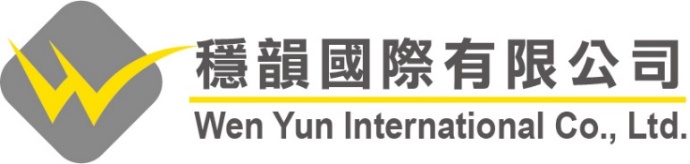 公司名稱英文：英文：英文：英文：英文：英文：英文：英文：公司名稱中文：中文：中文：中文：中文：中文：中文：中文：地址英文：英文：英文：英文：英文：英文：英文：郵遞區號地址中文：中文：中文：中文：中文：中文：中文：展覽承辦人英文：英文：英文：職稱英文：英文：英文：英文：展覽承辦人中文：中文：中文：職稱中文：中文：中文：中文：電話分機：分機：E-mail傳真手機：手機：Web Site統一編號產品品牌展品簡介(最多50字)英文：英文：英文：英文：英文：英文：英文：英文：展品簡介(最多50字)中文：中文：中文：中文：中文：中文：中文：中文：館別展台類別展台類別參展費攤位數攤位數+「展覽+」網上宣傳套餐核心版合計 台灣館4米高形象標準展台9SQM (3*3)9SQM (3*3)USD6,170+USD420 台灣館4米高形象標準展台12SQM (3*4)12SQM (3*4)USD8,215+USD420 台灣館4米高形象標準展台15SQM (3*5)15SQM (3*5)USD10,270+USD420 台灣館4米高形象標準展台特裝參展(最少27sqm)特裝參展(最少27sqm)566 / sqm__________sqm__________sqm+USD420 專業區9SQM (3*3) 標準展台9SQM (3*3) 標準展台USD6,050+USD420 專業區特裝參展(最少27sqm)特裝參展(最少27sqm)566 / sqm__________sqm__________sqm+USD420 翡翠首飾廊   9SQM (3*3) 高級展台9SQM (3*3) 高級展台USD7,005+USD420 翡翠首飾廊   特裝參展(最少27sqm)特裝參展(最少27sqm)624 / sqm__________sqm__________sqm+USD420 品牌精粹廊   15SQM (3*5) 高級展台15SQM (3*5) 高級展台USD16,700+USD420 品牌精粹廊   特裝參展(最少27sqm)特裝參展(最少27sqm)624 / sqm__________sqm__________sqm+USD420 設計師廊9SQM(3*3) 高級展台9SQM(3*3) 高級展台USD6,565+USD420 古典精粹廊9SQM(3*3) 高級展台9SQM(3*3) 高級展台USD7,185+USD420 古典精粹廊15SQM(3*5) 高級展台15SQM(3*5) 高級展台USD11,820+USD420 天工瑰寶9SQM(3*3) 高級展台9SQM(3*3) 高級展台USD7,895USD420 珠寶精粹廊12SQM(3*4) 高級展台12SQM(3*4) 高級展台USD15,070USD420其他宣傳方案 方案一「貿發網採購~跨境電商B2B平台」貿發網核心計畫一年，參展商優惠價USD2,840內容包含：◎ 媒體儲存空間3GB ◎ D&B 及 TUV ◎“公司主頁”所有功能◎「買家採購需求」(RFQ)服務- 40個配額   方案二「展覽現場燈箱廣告」,●SLB - X燈箱 : 原價USD4,470，優惠價USD3,190 (0.925m(W) x 1.425m(H))●SLB - Y燈箱 : 原價USD8,010，優惠價USD6,730 (3.01m(W) x 1.425m (H))●SLB - Z燈箱 : 原價USD17,410，優惠價USD16,130(5.86m(W) x 2.34m(H)) 方案一「貿發網採購~跨境電商B2B平台」貿發網核心計畫一年，參展商優惠價USD2,840內容包含：◎ 媒體儲存空間3GB ◎ D&B 及 TUV ◎“公司主頁”所有功能◎「買家採購需求」(RFQ)服務- 40個配額   方案二「展覽現場燈箱廣告」,●SLB - X燈箱 : 原價USD4,470，優惠價USD3,190 (0.925m(W) x 1.425m(H))●SLB - Y燈箱 : 原價USD8,010，優惠價USD6,730 (3.01m(W) x 1.425m (H))●SLB - Z燈箱 : 原價USD17,410，優惠價USD16,130(5.86m(W) x 2.34m(H)) 方案一「貿發網採購~跨境電商B2B平台」貿發網核心計畫一年，參展商優惠價USD2,840內容包含：◎ 媒體儲存空間3GB ◎ D&B 及 TUV ◎“公司主頁”所有功能◎「買家採購需求」(RFQ)服務- 40個配額   方案二「展覽現場燈箱廣告」,●SLB - X燈箱 : 原價USD4,470，優惠價USD3,190 (0.925m(W) x 1.425m(H))●SLB - Y燈箱 : 原價USD8,010，優惠價USD6,730 (3.01m(W) x 1.425m (H))●SLB - Z燈箱 : 原價USD17,410，優惠價USD16,130(5.86m(W) x 2.34m(H)) 方案一「貿發網採購~跨境電商B2B平台」貿發網核心計畫一年，參展商優惠價USD2,840內容包含：◎ 媒體儲存空間3GB ◎ D&B 及 TUV ◎“公司主頁”所有功能◎「買家採購需求」(RFQ)服務- 40個配額   方案二「展覽現場燈箱廣告」,●SLB - X燈箱 : 原價USD4,470，優惠價USD3,190 (0.925m(W) x 1.425m(H))●SLB - Y燈箱 : 原價USD8,010，優惠價USD6,730 (3.01m(W) x 1.425m (H))●SLB - Z燈箱 : 原價USD17,410，優惠價USD16,130(5.86m(W) x 2.34m(H)) 方案一「貿發網採購~跨境電商B2B平台」貿發網核心計畫一年，參展商優惠價USD2,840內容包含：◎ 媒體儲存空間3GB ◎ D&B 及 TUV ◎“公司主頁”所有功能◎「買家採購需求」(RFQ)服務- 40個配額   方案二「展覽現場燈箱廣告」,●SLB - X燈箱 : 原價USD4,470，優惠價USD3,190 (0.925m(W) x 1.425m(H))●SLB - Y燈箱 : 原價USD8,010，優惠價USD6,730 (3.01m(W) x 1.425m (H))●SLB - Z燈箱 : 原價USD17,410，優惠價USD16,130(5.86m(W) x 2.34m(H)) 方案一「貿發網採購~跨境電商B2B平台」貿發網核心計畫一年，參展商優惠價USD2,840內容包含：◎ 媒體儲存空間3GB ◎ D&B 及 TUV ◎“公司主頁”所有功能◎「買家採購需求」(RFQ)服務- 40個配額   方案二「展覽現場燈箱廣告」,●SLB - X燈箱 : 原價USD4,470，優惠價USD3,190 (0.925m(W) x 1.425m(H))●SLB - Y燈箱 : 原價USD8,010，優惠價USD6,730 (3.01m(W) x 1.425m (H))●SLB - Z燈箱 : 原價USD17,410，優惠價USD16,130(5.86m(W) x 2.34m(H)) 方案一「貿發網採購~跨境電商B2B平台」貿發網核心計畫一年，參展商優惠價USD2,840內容包含：◎ 媒體儲存空間3GB ◎ D&B 及 TUV ◎“公司主頁”所有功能◎「買家採購需求」(RFQ)服務- 40個配額   方案二「展覽現場燈箱廣告」,●SLB - X燈箱 : 原價USD4,470，優惠價USD3,190 (0.925m(W) x 1.425m(H))●SLB - Y燈箱 : 原價USD8,010，優惠價USD6,730 (3.01m(W) x 1.425m (H))●SLB - Z燈箱 : 原價USD17,410，優惠價USD16,130(5.86m(W) x 2.34m(H)) 方案一「貿發網採購~跨境電商B2B平台」貿發網核心計畫一年，參展商優惠價USD2,840內容包含：◎ 媒體儲存空間3GB ◎ D&B 及 TUV ◎“公司主頁”所有功能◎「買家採購需求」(RFQ)服務- 40個配額   方案二「展覽現場燈箱廣告」,●SLB - X燈箱 : 原價USD4,470，優惠價USD3,190 (0.925m(W) x 1.425m(H))●SLB - Y燈箱 : 原價USD8,010，優惠價USD6,730 (3.01m(W) x 1.425m (H))●SLB - Z燈箱 : 原價USD17,410，優惠價USD16,130(5.86m(W) x 2.34m(H))